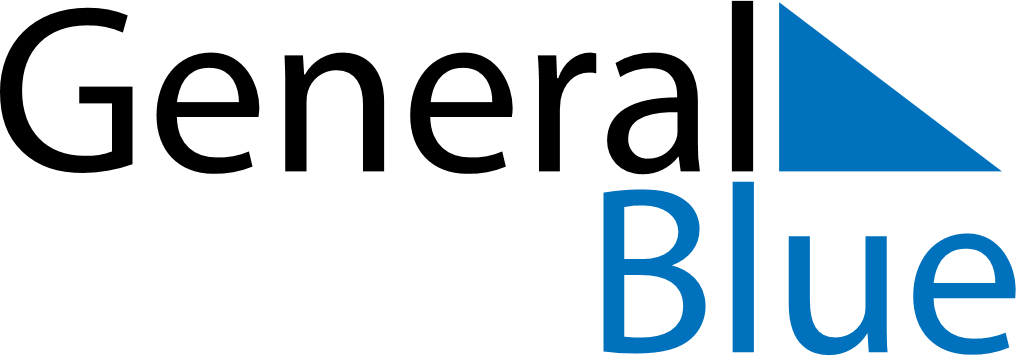 December 2028December 2028December 2028December 2028December 2028December 2028PanamaPanamaPanamaPanamaPanamaPanamaMondayTuesdayWednesdayThursdayFridaySaturdaySunday12345678910Mother’s Day111213141516171819202122232425262728293031Christmas DayNOTES